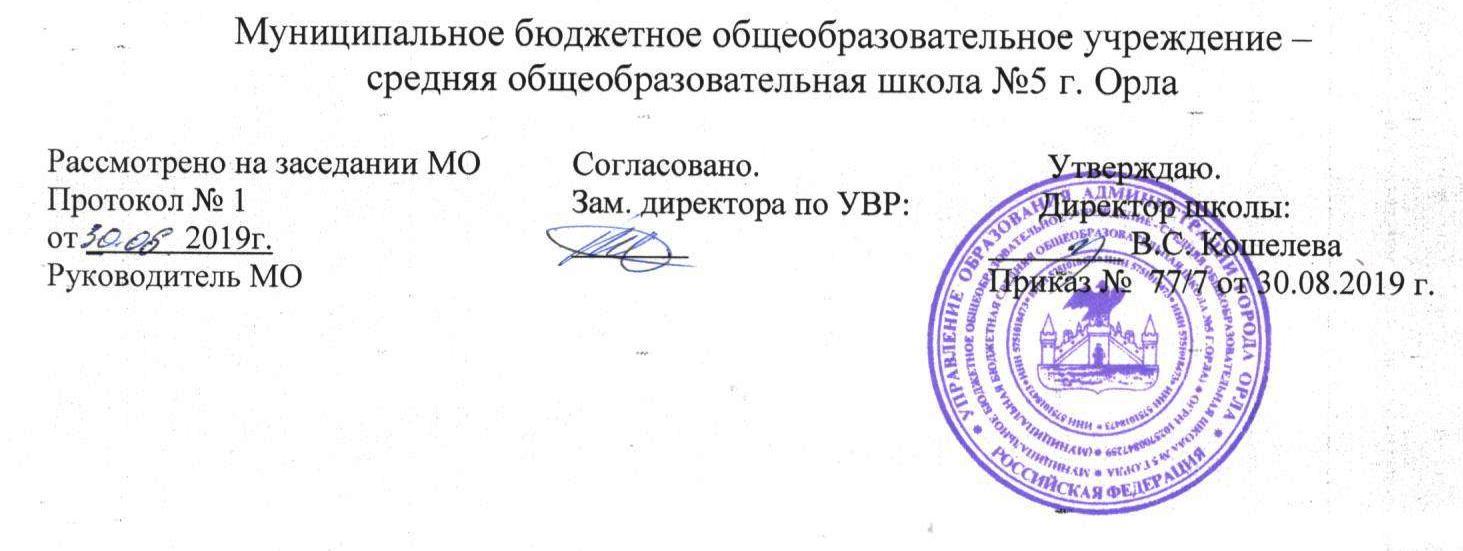 Рабочая программа курса внеурочной деятельности Кружок «Решение задач и упражнений по химии»9 класс(Общеинтеллектуальное направление)Составитель:Учитель истории   высшей квалификационной категории Карлова Г. В.1. Результаты  освоения  курса   внеурочной  деятельности:Личностными результатами являются: 1. Сформированность познавательных интересов, интеллектуальных и творческих способностей учащихся; 2. Убежденность в возможности познания природы, в необходимости разумного использования достижений науки и технологий для дальнейшего развития человеческого общества; 3. Самостоятельность в приобретении новых знаний и практических умений; 4. Сформированность ценностных отношений друг к другу, учителю, авторам открытий и изобретений, результатам обучения. Метапредметными результатами  являются: 1. Овладение навыками самостоятельного приобретения новых знаний, организации учебной деятельности, постановки целей, планирования, самоконтроля и оценки результатов своей деятельности, умениями предвидеть возможные результаты своих действий; 2. Сформированность умений воспринимать, перерабатывать и предъявлять информацию в словесной, образной, символической формах, анализировать и перерабатывать полученную информацию в соответствии с поставленными задачами, выделять основное содержание прочитанного текста, находить в нем ответы на поставленные вопросы и излагать его; 3.  Приобретение опыта самостоятельного поиска, анализа и отбора информации с использованием различных источников и новых информационных технологий для решения познавательных задач; 4.  Развитие монологической и диалогической речи, умения выражать свои мысли и способности выслушивать собеседника, понимать его точку зрения, признавать право другого человека на иное мнение; 5. Освоение приемов действий в нестандартных ситуациях, овладение эвристическими методами решения проблем; 6. Сформированность умений работать в группе с выполнением различных социальных ролей, представлять и отстаивать свои взгляды и убеждения, вести дискуссию.  	Предметными результатами являются: 1. Сформированность представлений о закономерной связи и познаваемости явлений природы, об объективности научного знания; о системообразующей роли химии для развития других естественных наук, научного мировоззрения как результата изучения основ строения материи и фундаментальных законов химии; 2. Знания о природе важнейших физических  и химических явлений окружающего мира и понимание смысла химических законов, раскрывающих связь изученных явлений; знания о химических свойствах веществ и их взаимосвязи, способы получения веществ. 3.  Сформированность     логического  мышления, умения использовать  приёмы  анализа  и  синтеза, находить  взаимосвязь  между  объектами  и  явлениями, навыков практического  применения  имеющихся  знаний, освоение основных методов и приёмов   решения расчетных задач и задач по идентификации веществ; 4. Развитие теоретического мышления на основе формирования умений устанавливать факты, различать причины и следствия, строить модели и выдвигать гипотезы, отыскивать и формулировать доказательства выдвинутых гипотез; 5. Коммуникативные умения докладывать о результатах своего решения, исследования, участвовать в дискуссии, кратко и точно отвечать на вопросы, использовать справочную литературу и другие источники информации. 2. Содержание  курса  внеурочной  деятельности «Решение задач и упражнений по химии» с  указанием  форм  организации  и  видов  деятельности:Содержание   курса  внеурочной  деятельности«Решение задач и упражнений по химии»   Химические  упражнения.  Генетическая связь между классами соединений.Химические реакции. Классификации  химических реакций по различным признакам. Понятие о химических  упражнениях. Понятие о генетических цепочках. Классификации   генетических цепочек по требованию, содержанию, способу задания и решения. Основные требования к  решению генетических цепочек. Составление генетических цепочек. Примеры генетических цепочек всех видов.   Правила и приемы решения расчетных задач по химии.  Химические законы  в решение задач. Значение задач в обучении и жизни. Классификация  химических задач по   содержанию, способу решения. Примеры задач  разных видов. Общие требования при решении  химических задач. Этапы решения   задачи. Работа с текстом задачи. Анализ текста задачи,  формулировки идеи решения (план решения). Выполнение плана решения задачи. Числовой расчет. Использование вычислительной техники для расчетов. Анализ решения и его значение. Оформление решения. Типичные недостатки при решении и оформлении решения  химической задачи. Изучение примеров решения задач. Различные приемы и способы решения: алгоритмы, аналогии. Способы и техника составления задачРешение качественных   задач.  Идентификация веществ. Способы решения качественных   задач. Качественные реакции на катионы щелочных, щелочноземельных металлов, железо.  Качественные реакции на  анионы: фторид, хлорид, бромид, иодид, сульфат, карбонат, фосфат, силикат. 3. Тематическое  планирование:№ п/пСодержаниеФормы  организацииВиды  деятельности1.Химические  упражнения.  Генетическая связь между классами соединений.  Беседы, лекции, коллективная  работа, работа  в  парах, индивидуальная  работа.Познавательная2. Правила и приемы решения расчетных задач по химии.    Беседы, лекции, коллективная  работа, работа  в  парах, индивидуальная  работа.Познавательная3.Решение качественных   задач.  Идентификация веществ.Беседы, лекции, коллективная  работа, работа  в  парах, индивидуальная  работа, практическая  работа.Познавательная№п/пТема  урокаКол-во часов№п/пТема  урокаКол-во часов Химические  упражнения.  Генетическая связь между классами соединений.  51Химические реакции. Классификации  химических реакций по различным признакам. 12Понятие о химических  упражнениях. Выполнение упражнений разных видов по химическим свойствам основных классов неорганических веществ. 13Понятие о генетических цепочках. Классификации   генетических цепочек по требованию, содержанию, способу задания и решения. 14Основные требования к  решению генетических цепочек. Упражнения в решении генетических цепочек неорганических веществ15Составление генетических цепочек. Примеры генетических цепочек всех видов.1   Правила и приемы решения расчетных задач по химии.76Химические законы  в решение задач. Значение задач в обучении и жизни. Работа с текстом задачи. Этапы решения   задачи.17Анализ текста задачи,  формулировки идеи решения (план решения). Выполнение плана решения задачи. Общие требования при решении  химических задач. 18Оформление решения. Числовой расчет. Анализ решения и его значение. 19Типичные недостатки при решении и оформлении решения  химической задачи. Изучение примеров решения задач. Различные приемы и способы решения: алгоритмы, аналогии.110Классификация  химических задач по   содержанию задания. Примеры задач  разных видов.111 Классификация  химических задач по   способу  решения. Примеры задач  разных видов.112Способы и техника составления задач.1Расчёты Решение  задач  с использованием понятия «доля»  413 Массовая  и объёмная  доли.  Единицы измерения  доли.  Доля химического  элемента  в  веществе.114  Доля примесей  в  техническом  образце.  115Доля компонента  в   смесях.  116 Решение  комбинированных  задач.1Решение  задач  по  теме  « Растворы».  817   Способы  выражения концентрации   растворов.  Молярная и процентная  концентрации. 18Разбавление  раствора.     Добавление  нового   растворённого  вещества  в раствор.  119Выпаривание  раствора.  Кристаллизация  вещества  из  раствора.  1 20Сливание  растворов  с  одинаковым    растворённым   веществом   и с разными  веществами.  121Определение  растворимости  по  массовой доле и  массовой доли  по  растворимости  вещества  в  растворе122Кристаллогидраты 123Приготовление  растворов,   используемых в  быту. 524Решение комбинированных задач.1Расчёты по химическим   уравнениям,  если  одно  из реагирующих веществ  находится  в  избытке   525Понятия  «избыток  вещества»  и  «недостаток  вещества»  в химических  реакциях. Расчёт  массы   или   объёма   продуктов  реакции,  если  одно из  исходных  веществ  дано  в  избытке.126Определение  продуктов  реакции  в случае  протекания  альтернативных реакций. 127Образование  кислых  и  средних  солей   при  взаимодействии  многоосновных   кислот  со щелочами.  128Образование  кислых  и  средних  солей   при  взаимодействии  многоосновных   кислот  и соответствующих  им оксидов  со щелочами.  529Решение  комбинированных   задач.1 Решение качественных   задач.  Идентификация веществ.  430Способы решения качественных   задач. Качественные реакции на катионы щелочных, щелочноземельных металлов, железо.  131Качественные реакции на  анионы: фторид, хлорид, бромид, иодид.132Качественные реакции на  анионы: сульфат, карбонат, фосфат, силикат. 133Итоговый  тест.134Резерв1Итого 34